Stromae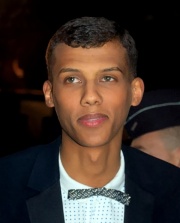 Stromae en 2011Stromae est un chanteur belge de musique pop et électronique, né le 12 mars 1985 à Bruxelles.Son vrai nom est Paul Van Haver. Sa mère est belge et son père est rwandais.TitresDepuis sa chanson Alors on danse, il est devenu célèbre.À partir de 2013, il fait le buzz grâce à ses titres Papaoutai, Formidable et Tous les mêmes. Jamais un album  ne s'était vendu aussi vite depuis la bande originale du film Les choristes DiscographieCheese (Alors on danse...)Racine carrėe (formidable, Papaoutai...)Mixture elecstro (Avec Stromae et DJ Psar)